LES PASSEJAÏRES DE VARILHES                    				  	 FICHE ITINÉRAIREAX LES THERMES n° 79"Cette fiche participe à la constitution d'une mémoire des itinéraires proposés par les animateurs du club. Eux seuls y ont accès. Ils s'engagent à ne pas la diffuser en dehors du club."Date de la dernière mise à jour : 24 décembre 2019La carte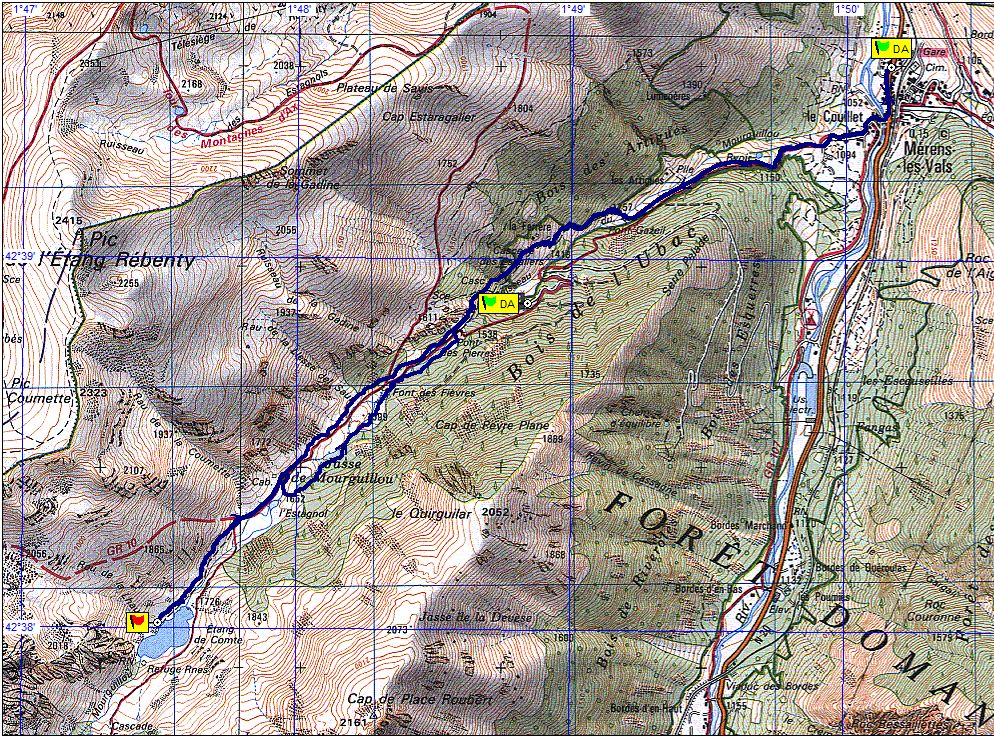 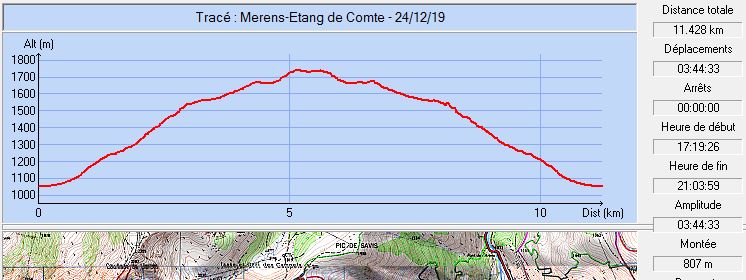 Commune de départ et dénomination de l’itinéraire : Mérens – Parking situé à l’angle de 20 et de le rue de la gare – L’étang de comte depuis Mérens VillageDate, animateur(trice), nombre de participants (éventuel) :26.07.2018 – S. Goudeau -L’itinéraire est décrit sur les supports suivants : Ce parcours est entièrement décrit dans le guide "30 sentiers de montagne en Ariège" – Chamina éditions – Balade 27 pages 55 et 55. La balade st beaucoup plus vaste, conduisant de l’hospitalet à Mérens par les étangs de Couart et Compte.Classification, temps de parcours, dénivelé positif, distance, durée :Randonneur – 4h30 –  –  – JournéeBalisage : Blanc et rouge du GR 10 jusqu’à l’Estagnol ; jaune par la suite.Particularité(s) : Peut se faire en aller-retour mais, au retour, on peut traverser le Mourguillou juste après l’Estagnol et revenir au Pont des Pierres par la rive droite. Quelques passages humides au retour si on choisit cette voie.Site ou point remarquable :Le pont des PierresL’orry de l’Estagnol,L’étang de Comte et son environnementPrésence fréquente d’un beau troupeau de Mérens aux abords de l’EstagnolTrace GPS : Oui Distance entre la gare de Varilhes et le lieu de départ : Observation(s) : Cette sortie peut également se faire sur la demi-journée en partant du bout de la piste forestière qui monte jusqu’au parking du captage EDF (Fiche Ax Les Thermes n° 78).Elle peut aussi se prolonger jusqu’à l’étang de Couart (Fiche Ax Les Thermes n° 80).